IL SECOLO XIX                27 aprile 2000Al Cep di PràScuola di computer il “bravo” del ministroIl "bravo" del ministro della pubblica istruzione Luigi Berlinguer è arrivato per lettera. Ed e stato uno dei suoi ultimi atti prima delle dimissioni del governo D'Alema e del passaggio di consegne al nuovo esecutivo di Palazzo Chigi.Ai volontari del consorzio Pianacci, comunque, quel "bravo" vale come uno dei più significativi attestati ottenuti in tanti anni di attività sulla collina del Cep di Prà.Un ministro della Repubblica ha infatti riconosciuto pubblicamente, come modello da imitare su scala nazionale, il programma di insegnamento "@bcep", vale a dire l'operazione di alfabetizzazione informatica che ha visto protagonisti i nonni di Genova, come studenti, e i giovani del quartiere, nella veste di insegnanti.II corso, naturalmente gratuito, è stato subissato di richieste di iscrizione da ogni località della provincia: e sono complessivamente più di duecento i nonni che, a gruppi di dieci alla settimana, stanno frequentando le lezioni tenute dai ragazzi delle scuole superiori Bergese, Rosselli, Odero e, Galilei, presso le aule della scuola media Salvatore Quasimodo di Prà.«Per noi questa lettera del ministro della pubblica istruzione vale come un diploma di maturità e allo stesso tempo come il riconoscimento del copyright dell'iniziativa. Per una volta uno dei quartieri più difficili della città, il Cep di Prà, si è trovato all'avanguardia in Italia per una iniziativa di successo che ha messo insieme pubblico e privati - spiegano gli ideatori della scuola di computer Carlo Besana, Gianna Dapelo e Fernando Veneziani - Il ministro Berlinguer ha ammesso che il progetto "Nonn@nline" promosso in questi giorni dal suo ministero, con la commissione pari opportunità della Camera e il portale Internet Kataweb, ha preso spunto dall'esperienza del Cep... E questo ci fa onore».La lettera del ministro Luigi Berlinguer e ogni dettaglio sull'iniziativa del Consorzio Pianacci si possono trovare sul sito www.split.it/users/cep.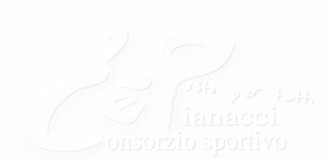 